MINISTÉRIO DA EDUCAÇÃO UNIVERSIDADE FEDERAL DE PELOTAS CENTRO DE LETRAS E COMUNICAÇÃO 	 	PROGRAMA DE PÓS-GRADUAÇÃO EM LETRAS 	 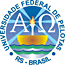 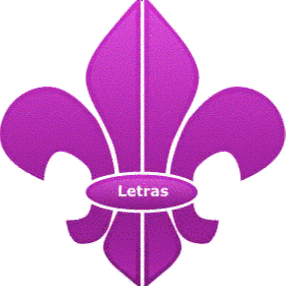 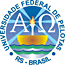 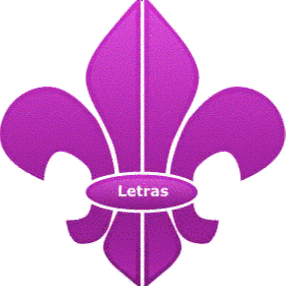 CLC -­ Rua Gomes Carneiro, nº 1 – CEP 96010-­610 – Pelotas/RS – Brasil ANEXO 1 – FORMULÁRIO DE AVALIAÇÃO Nome do candidato:                                  CRITÉRIOS PARA AVALIAÇÃO PONTUAÇÃO PONTUAÇÃO PONTUAÇÃO I. DESEMPENHO ACADÊMICO – 2017Conceito Pontos Pontos Disciplina 1: Disciplina 2: Disciplina 3: Disciplina 4: Disciplina 5: Total = total de pontos x 3 Total = total de pontos x 3 Total = total de pontos x 3 II. Participação nas atividades do Programa – jan/2017 a fev/2018 Unidade Pontos/ item Pontos Defesas x 1 Palestras/eventos x 2 Cursos x 3 Jornada das Áreas x 5 Total = total de pontos x 2 Total = total de pontos x 2 Total = total de pontos x 2 III. Produção bibliográfica e técnica – jan/2017 a fev/2018 Unidade Pontos/ item Pontos Artigos QUALIS publicados ou aceitos – A1 e A2 x 20 Artigos QUALIS publicados ou aceitos – B1 e B2 x 16 Artigos QUALIS publicados ou aceitos – B3 x 12 Artigos QUALIS publicados ou aceitos – B4 e B5 x 6 Artigos QUALIS enviados para publicação – A1 e A2 X 5 Artigos QUALIS enviados para publicação – B1 e B2 X 4 Artigos QUALIS enviados para publicação – B3 X 3 Artigos QUALIS enviados para publicação – B4 e B5X 1 Apresentação de trabalhos – local/UFPel X 2 Apresentação de trabalhos – fora da UFPel X 5 Apresentação de trabalhos – ENPOS/UFPel X 6 Organização de eventos X 5 Cursos assistidos fora da UFPel X 5 Total = total de pontos x 5 Total = total de pontos x 5 NOTA FINAL 